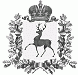 АДМИНИСТРАЦИЯ РАБОЧЕГО ПОСЁЛКА ШАРАНГАШАРАНГСКОГО МУНИЦИПАЛЬНОГО РАЙОНАНИЖЕГОРОДСКОЙ ОБЛАСТИПОСТАНОВЛЕНИЕот 19.09.2018							N115О внесении изменений в постановление администрации рабочего поселка Шаранга Шарангского муниципального района Нижегородской области от 29.06.2018 №59  «О назначении лица, ответственного за направление  сведений для включения в реестр лиц, уволенных в связи с утратой доверия»        В целях приведения в соответствие с постановлением Правительства Нижегородской области от 25.05.2018 №381 «О реализации постановления Правительства Российской Федерации от 5 марта 2018 года №228 «О реестре лиц, уволенных в  связи с утратой доверия» , администрация рабочего посёлка Шаранга Шарангского муниципального района Нижегородской области (далее – администрация)   п о с т а н о в л я е т:  1.Внести в  постановление администрации рабочего поселка Шаранга Шарангского муниципального района Нижегородской области от 29.06.2018 №59 «О назначении лица, ответственного за направление сведений для включения в реестр лиц, уволенных в связи с утратой доверия» изменения согласно приложению.          2. Контроль за исполнением настоящего постановления оставляю за собой.И.о.главы  администрации                                                                       Е.В.ЯморзоваСпециалист администрации(на основании распоряжения от 14.09.2018 №138л)УТВЕРЖДЕНЫпостановлением администрации рабочего посёлка Шаранга Шарангского муниципального района Нижегородской области от 19.09.2018 №115Изменения в постановление администрации рабочего поселка Шаранга Шарангского муниципального района Нижегородской области от 29.06.2018 №59 «О назначении лица, ответственного за направление  сведений для включения в реестр лиц, уволенных в связи с утратой доверия»     1.Внести в постановление администрации рабочего поселка Шаранга Шарангского муниципального района Нижегородской области от 29.06.2018 №59 «О назначении лица, ответственного за направление сведений для включения в реестр лиц, уволенных в связи с утратой доверия» (далее- постановление)  следующие изменения:Пункт «1» изложить в следующей редакции:«Назначить лицом, ответственным за направление сведений в управление делами Правительства и развития кадрового потенциала Нижегородской области,для их включения в реестр, а также для исключения из реестра специалиста  1 категории администрации Яморзову Елену Витальевну».